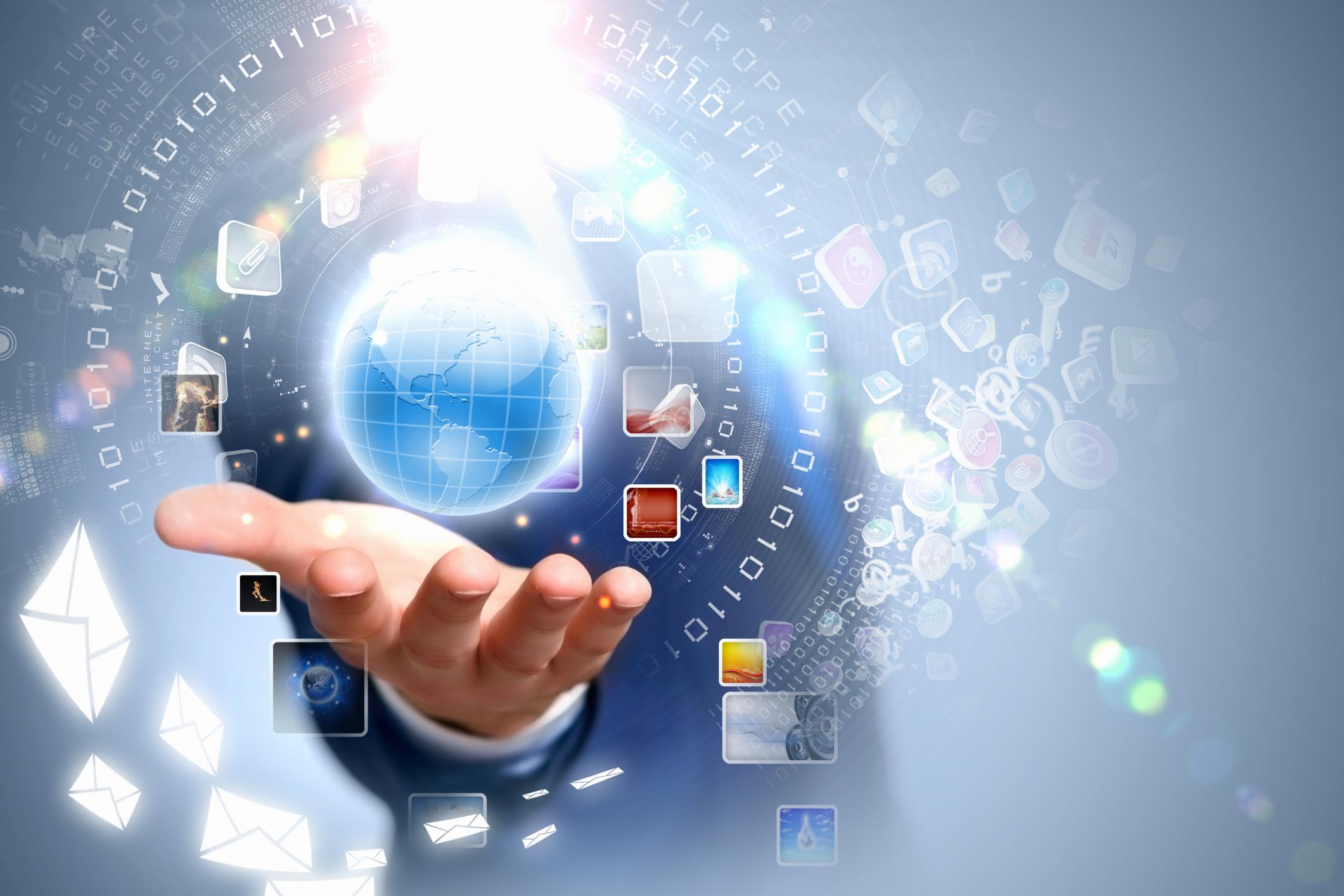 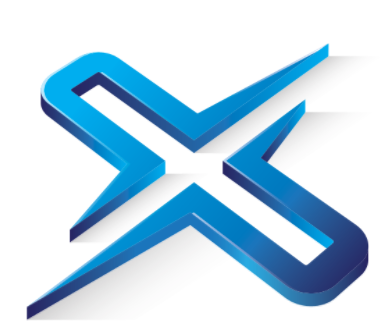 Informace o uchazečiÚvodCílem dokumentu je popsání návrhu na vytvoření agend „Slovník pojmů“ a „Slovník zkratek“ (zkráceně „Slovník“) do systému Znalostní báze v prostředí VZP ČR.Popsaný návrh řešení vychází ze základního návrhu polí agend předaného pracovníky VZP ČR dne    8. 8. 2019 a z upřesňující Webex schůzky konané dne 31. 1. 2020. Zpracování agendy a její nasazení vychází z principů popsaných v analýze projektu „Znalostní báze“ a již dodaných agend v rámci projektu.Definice obsahových prvkůV rámci dodávky Slovníku pojmů a zkratek bude vytvořen jeden společný Typ obsahu (CT, Content Type), na jehož základě budou vytvořeny dva Seznamy (Lists) s identickou funkcionalitou (formuláře, pracovní postupy).Definice typu obsahu SlovníkuNázev CT na úrovni SC: VZP KB Dictionary (Nadřazený CT: Item)Realizace OP Slovník pojmůPopis funkcionalitySlovník pojmů slouží ke standardizaci pojmů napříč VZP. OP je realizován formou seznamu. Každý vložený pojem podléhá schvalování dle Pracovní postup. Slovník pojmů je stylem fungování podobný Nápovědě s několika minimálními rozdíly v zobrazení odkazu v rámci OP. Podobně jako u nápovědy se bude vkládat odkaz na pojem do textu obsahových prvků. V rámci editoru textu bude vkládání umožněno samostatnou ikonou na liště editoru. Pojem bude po kliknutí myší zobrazen v samostatném modálním okně aplikace. Při nahrazování pojmu není brána v potaz Platnost od, Platnost do a stav schválení (Stav workflow).Realizace OPOP Pojem  ZB bude realizován formou LISTu s přiřazeným SC CT (site collection content type).Název LISTu: CZ=Slovník pojmů, EN=Terms dictionaryURL LISTu: LIVEURL/Lists/VZPTermsDictionaryNázev CT na úrovni SC: VZP KB Dictionary Realizace OP Slovník zkratekPopis funkcionalitySlovník zkratek slouží ke standardizaci zkratek napříč VZP. OP je realizován formou seznamu. Každá vložená zkratka podléhá schvalování dle Pracovní postup. Slovník zkratek je stylem fungování podobný Nápovědě (a identický se Slovníkem pojmů) s několika minimálními rozdíly v zobrazení odkazu v rámci OP. Podobně jako u nápovědy se bude vkládat odkaz na zkratku do textu obsahových prvků. V rámci editoru textu bude vkládání umožněno samostatnou ikonou na liště editoru. Zkratka bude po kliknutí myší zobrazena v samostatném modálním okně aplikace. Při nahrazování zkratky není brána v potaz Platnost od, Platnost do a stav schválení (Stav workflow).Realizace OPOP Zkratka  ZB bude realizován formou LISTu s přiřazeným SC CT (site collection content type).Název LISTu: CZ=Slovník zkratek, EN=Shortcuts dictionaryURL LISTu: LIVEURL/Lists/VZPShortcutsDictionaryNázev CT na úrovni SC: VZP KB Dictionary Definice typu obsahu KontextuPopis funkcionalityKontext je pomocným číselníkem, který je využit v obsahovém prvku Slovníku. Realizace OPOP VZP Kontext slovníku bude realizován formou LISTu s přiřazeným SC CT (site collection content type).Název LISTu: CZ=VZP Kontexty slovníku, EN=VZP Disctionary contextsURL LISTu: LIVEURL/Lists/VZPDisctionaryContextNázev CT na úrovni SC: VZP Disctionary context (Nadřazený CT: Item)Úvodní dataList Kontext slovníku bude naplněn následujícími úvodními daty:Pracovní postupPracovní postup pro schválení záznamu ve Slovníku pojmů a zkratek se liší od standardně implementovaného pracovního postupu pro již realizované OP. V rámci pracovního postupu vystupuje role schvalovatele slovníku (dále je schvalovatel). Pro všechny záznamy ve slovníku je využívána jedna role schvalovatele, která může obsahovat více uživatelů. Pro schválení záznamu ve slovníku stačí schválení jedním ze schvalovatelů. Členy role schvalovatele bude možno měnit administrátory systému.Člen skupiny autorů zakládá záznam do slovníku.Autor spouští pracovní postup schválení nového záznamu. Při spuštění pracovního postupu je možno zadat poznámku, která se schvalovateli zobrazí v jemu přidělených úkolech.Všem schvalovatelům je přidělen úkol ke schválení záznamu. Zároveň jsou skupině autorů odebrána oprávnění pro editaci. Libovolný ze schvalovatelů provádí:Schválení. Schválením se záznam stává publikovaným a tím pádem plně funkčním. O schválení záznamu je emailem informován původní autor.Zamítnutí.  Záznam je zamítnut a vrácen původnímu autorovi k jeho přepracování. Autorovi je přidělen úkol k přepracování / doplnění. Schvalovatel může doplnit vysvětlující poznámku, proč byl záznam zamítnut. Tato poznámka se automaticky propíše do pole Poznámka. Skupině autorů jsou přiřazena zpět oprávnění pro editaci. Autor provede požadovanou úpravu a následně zvolí jednu z možností:Provede potvrzení úpravy v přiřazeném úkolu. Potvrzením se pracovní postup dostává zpět do kroku 3.Provede ukončení pracovního postupu.roleRoleNásledující tabulka shrnuje seznam nastavených rolí a jejich použití v rámci slovníku pojmů a zkratek. Konkrétní členové příslušných rolí a přiřazené bezpečnostní skupiny budou řešeny v rámci implementačního projektu.Cenová nabídka a Pracnost realizacePracnostČasová náročnost realizace agend Slovník pojmů a zkratek je odhadnuta na 10 MD. Systém bude dodán do vývojového prostředí VZP včetně příslušné dokumentace do 6 týdnů od data objednání.Cenová nabídkaCena za 1 MD je  9 600,-Kč bez DPHCena za dílo které předmětem této nabídky je 96 000,- Kč bez DPHInformace o společnostiFirma Rexonix s.r.o. je ryze českou společností působící na trhu od roku 2015. Svým zákazníkům nabízí specializované a odborné služby v oblasti IT/ICT s pokrytím celé ČR. Díky svému rozsáhlému technickému zázemí disponuje kvalitními zdroji v oblasti outsourcingových služeb bez ohledu na infrastrukturní či aplikační dodávku služeb. Jsme partnerem významných společností jako jsou např. Cisco Systems, DELL EMC,  Fortinet, Fujitsu, Hewlett Packard, Hewlett Packard Enterprise, Huawei, Lenovo, Microsoft, Veeam, VMware a další.Klademe důraz na kvalitně provedenou analýzu zákaznických požadavků, která je pro nás i zákazníka velmi důležitá, protože právě v této fázi se mohou odhalit případná úzká místa mezi poptávaným a nabízeným řešením. Jsme dodavatelem firem ve státní správě i komerční sféře.Považujeme veškeré své projekty bez ohledu na jejich velikost a délku trvání za klíčové, protože právě vysoká kvalita dodávky projektů ve spojení s přijatelnou cenou dělá společnost vhodným dodavatelem nejen pro stávající, ale i nové dodávky. Jsme přesvědčeni, že právě díky získání pozitivně hodnocených referencí je naše společnost rovnocenným partnerem našim současným, ale i potenciálním zákazníkům. Našim cílem je mít spokojené zákazníky, kteří se na nás obrátí vždy, když budou hledat spolehlivého, cílevědomého a profesionálního partnera na půdě IT/ICT.Vybraní zákazníci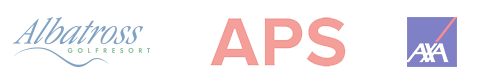 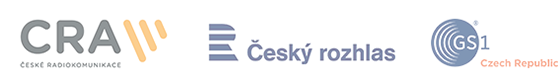 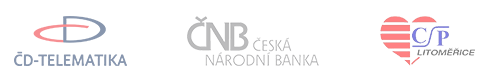 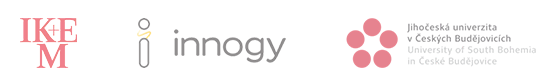 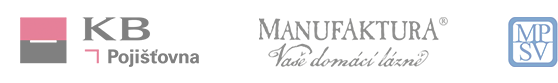 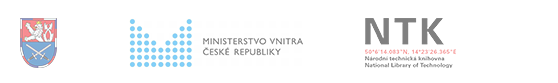 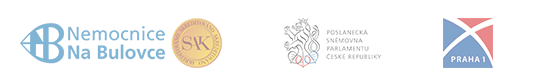 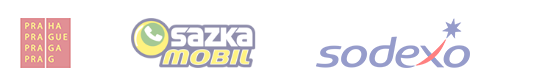 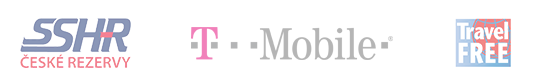 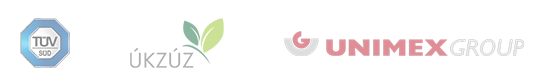 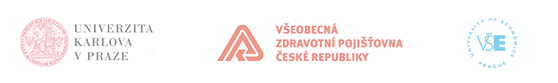 Rozsah poskytovaných služebPro naše zákazníky realizujeme projekty v následujících oblastech:Komplexní řešení ICT potřeb Zajišťujeme komplexní návrh, dodávku nebo pronájem systémů včetně následné podpory, monitoringu nebo kompletní správy řešení z oblasti IT.Datová úložiště, zálohování a archivace dat Pomůžeme s doporučením architektury, optimalizaci infrastruktury, i s jejím zálohováním a archivací.Síťová infrastruktura včetně video a hlasových služeb Vybudujeme síťovou infrastrukturu od kabeláže po LAN, WAN a WIFI prvky a zároveň zajistíme provoz, monitoring či nahrávání hlasu a videa.Virtualizace serverů, diskových polí a koncových stanic Najdeme úsporu zákaznických nákladů formou virtualizace infrastruktury.Informační systémy, webová řešení a internetový marketing Od webu, portálu, přes informační systém,  po zviditelnění společnosti v prostředí internetu.ICT bezpečnost Pohlídáme, kdo přistupuje k datům, co se děje v síti i to zda máte v pořádku plány obnovy či jste v souladu s GDPR.Kamerové systémy Zabezpečíme přístup do budovy, monitoring volných parkovacích míst, až po identifikaci osob v monitorovaném prostředí.Servisní podpora a outsourcing ICT Zajistíme provoz Vašich řešení od základní dostupnosti po 24x7 v rámci celé České republiky.Bližší specifikace nabízených služebKomplexní řešení ICT potřebRealizace infrastrukturních či systémových řešeníNávrh či optimalizace prostředíDodávky i řešení XaaS (Anything as a Service)Infrastructure as a Service (IaaS) Platform as a Service (PaaS) Storage as a service (SaaS) Communications as a service (CaaS) Network as a service (NaaS) Monitoring as a service (MaaS)Datová úložiště, zálohování a archivace datNávrh datové infrastrukturyMigrace datOptimalizace stávajícího prostředíPoskytování datového prostoru formou službyŘešení zálohování a obnovy datSíťová infrastruktura včetně video a hlasových služebSpráva LAN, WAN, WiFiCentrální distribuční dispečinkSlužby video konferenčních zařízeníSpráva Security (Firewall, Proxy, VPN)Monitoring infrastrukturySlužby IPT, Callcentrum, zákaznické kanceláře a centrální GWVirtualizace serverů, diskových polí a koncových stanicOptimalizace prostředí formou virtualizaceInstalace a konfigurace v prostředí AIX, Linux, HP-UX, VMware, MicrosoftMigrační služby z fyzického prostředí pro clouduPodpora cloudového prostředíPodpora nasazování MS Office 365 Informační systémy, webová řešení a internetový marketingAnalytické práce a UX/UI DesignKompletní realizace webových stránek a portálůE-shopy a E-komerceIntranet na platformě PHP MySql (linux, windows apache)Grafické práce a kreativaProgramování a kodérské práceInternetový marketing a sociální sítěICT bezpečnost Antivirové, antispamové systémy, DDoS ochranaKonzultace spojené se stávající legislativou – zákon o kybernetické bezpečnosti, GDPRIdentifikace a analýza rizik ve společnostiDoporučení a návrh vyššího zabezpečení dat ve společnostiDefinice potenciálních hrozebZabezpečení perimetru společnostiŘešení SIEM obsahující moduly Security Information Management a Security Event Management Kamerové systémy Návrhy kamerových systémů včetně řešení nahráváníSystémy identifikace osob a automobilůPřístupové systémy a monitoring pohybu v rámci lokalityIdentifikace osob v souladu se směrnicí GDPRŘešení leteckého snímání a monitoringu – dronyParkovací systémy postavené na bázi optického monitoringu lokalityServisní podpora a outsourcing ICT Zajištění servisní podpory v rámci pobočkové sítě v ČRServisní režim až do úrovně 24x7Interní helpdesk stavěný na míru zákazníkoviZajištění systémového dohledu a podpory administrace až po kompletní převzetí IT společnostiDetailní specifikace služeb v oblasti webových řešení a e-aplikacíKompletní realizace webových stránekAnalýza stávajícího stavuAnalýza síly konkurenceNávrh interaktivních WireframesGrafické práce, návrh designu, kreativaKodérské práce – příprava HTML šablonProgramátorské práce Copywritting – příprava a korektura textů Plnění obsahuE-shopyAnalýza stávajícího stavuAnalýza síly konkurenceGrafické práce, návrh designuKodérské práce – příprava HTML šablonProgramátorské práce Napojení na účetní systémy (sklad, ceny, dostupnost, popis, kategorie apod.)Platební brány, Více měnové řešeníVelkoobchodní režim a slevyNapojení na dopravní službyVícejazyčné řešeníIntranet na platformě PHP MySql (linux, windows, apache)Správa a řízení dokumentůHelpDesk, znalostní bázeKalendářeAktuality, newslettery, RSSŘízení přístupových právFormuláře všeho druhu, XML CSV Excel exporty, mailingAnketyVyhledáváníA další funkceGrafické práceVizualizace webů, eshopů, intranetůNewsletteryReklamní bannery do online prostředíTvorba firemních log, vizitky a jiné CI prvkyKodérské práceKódování webů, microsite a eshopůNewsletteryE-marketingAnalýza trhu, analýza konkurence, analýza stávajícího stavuSestavení rozpočtuNávrh marketingové strategie, výběr médiíTvorba a správa PPC kampaníGoogle analytics, webmasters tools a jinéOptimalizace webů pro vyhledáváníCopywritting – PR článkyVyhodnocení, reportingOstatníWebhosting – provoz webůDomény – správa domén, DNS, mailyNabídka na VYTVOŘENÍ ZNALOSTNÍ BÁZE A REDAKČNÍHO SYSTÉMU„SLOVNÍK POJMŮ A ZKRATEK“Ze dne 6.2.2020Identifikační list nabídkyIdentifikační list nabídkyÚdaje o zadavateliÚdaje o zadavateliNázevVšeobecná zdravotní pojišťovna České republikySídloIČOKontaktní osobaÚdaje o dodavateliÚdaje o dodavateliNázev nebo obchodní firmaRexonix s.r.o.SídloPod višňovkou 1661/35, 140 00 Praha 4Právní formaSpolečnost s ručením omezenýmIČO04493982DIČCZ04493982Obchodní rejstříkC 248598 vedená u Městského soudu v PrazeTelefonxxxKód datové schránkym9uakpaBankovní spojeníxxxOsoba oprávněná jednat za společnostxxxOsoba oprávněná jednat za společnostxxxKontaktní osoba dodavatele pro jednání ve věci nabídkyxxxInterní jméno poleTitulekTyp polePoznámkaTitle*NadpisStringPojem, nebo zkratkaVZP_SynonymsSynonymaStringMožná synonyma k pojmu.VZP_ContextLookupMultiKontextLookupVícenásobný z pomocného číselníku Definice typu obsahu Kontextu.VZP_Shortcuts*ZkratkyStringZkratky k pojmu. (nebude využíváno v agendě Slovníku zkratek)VZP_Content*TextTextText.VZP_KBLookupMultiZnalostní bázeLookupVýběr znalostních bází, kterých se pojem týká.VZP_IconIkonaURLOdkaz na obrázek přiřazené ikony. Viz. Správa médiíVZP_ProcessProcesStringNázev souvisejícího procesu.VZP_KBNotePoznámkaTextPoznámkaVZP_ExpertiseMultiOdbornostLookupOdbornost (de-facto skupina organizačních jednotek), ke které se OP vztahuje. Možno zvolit více odborností.VZP_ValidFrom*Platno odDatePlatnost odVZP_ValidToPlatno doDatePlatnost doVZP_ExternalLinkURLURL odkazuURLExterní odkazSAF_WorkflowStatusStav workflowReadOnlyLookupReflektuje stav schvalování proměnné promocí standardního schvalovacího Workflow OP (viz. Standardní schvalovací proces).Interní jméno poleTitulekTyp polePoznámkaTitle*NadpisStringNázev kontextuNadpisObecná evidence subjektů a jejich údajůEvidence poskytovatelů zdravotních služebEvidence pojištěnců a plátců pojistnéhoLikvidace a úhrady zdravotních služebNáhrady a refundace zdravotních služebPředpis a výběr pojistného za zdravotní pojištěníMezinárodní úhrady zdravotních služebCentrální registr pojištěncůKapitaceZpracování dokumentůPersonální agendaŘízení bezpečnosti - obecnéIT – obecnýIT - architekturaIT - bezpečnost a řízení přístupuProcesní řízení a modelováníKomunikace a knowledge managementVeřejné zakázkyObecný pojemCelá V.Z.P.Kontraktace zdravotních služebJméno rolePopis roleSchvalovatelé slovníkuUživatelská role použitá při schvalování slovníku